Отчетная форма проведения месячника по профилактике коронавируса март 2020 годаГУ СОШ №39Область/город Павлодарская область, город ПавлодарКоординатор ЗОЖ:                                О.А. ЧучкоВыставка рисунков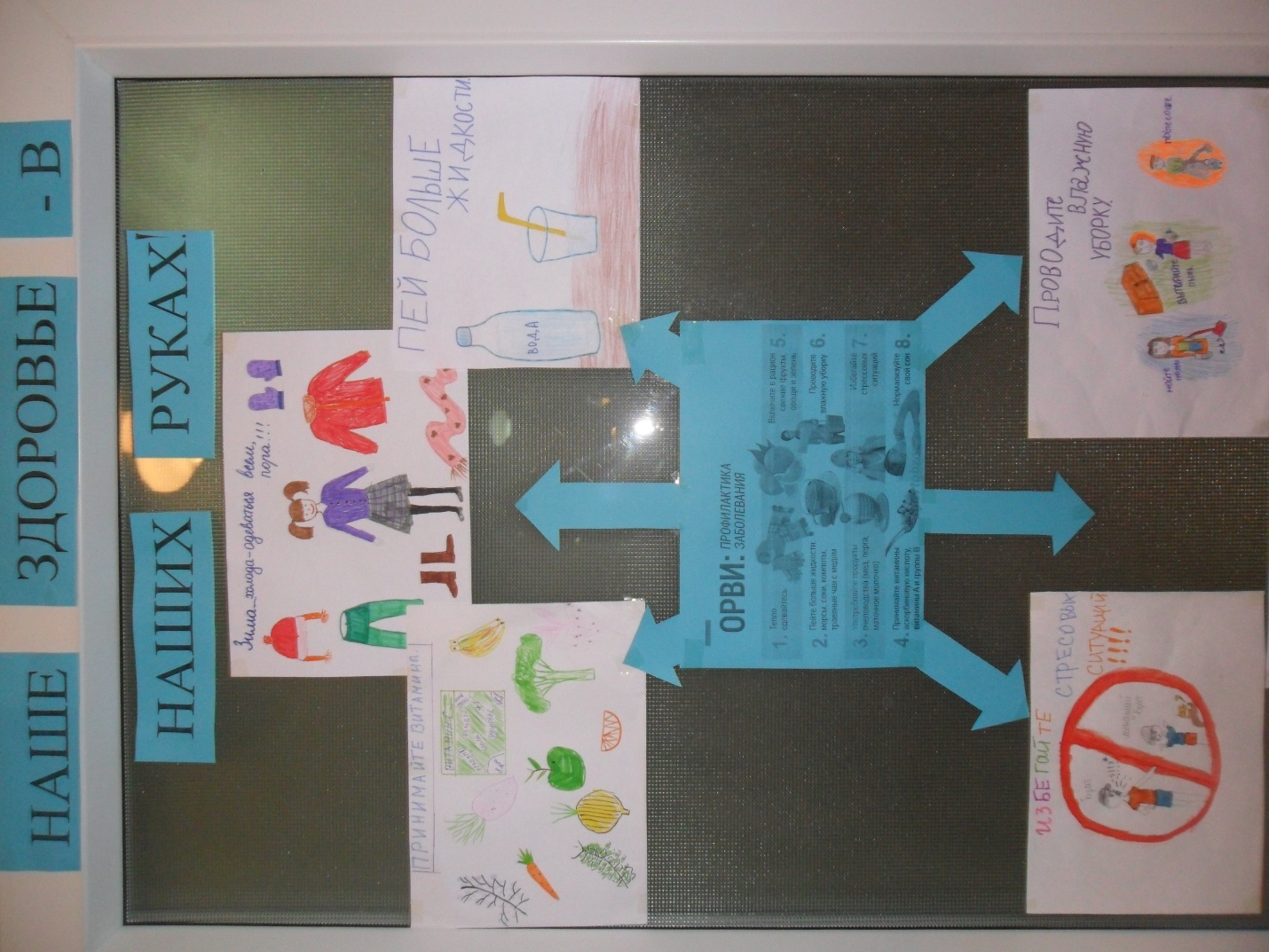 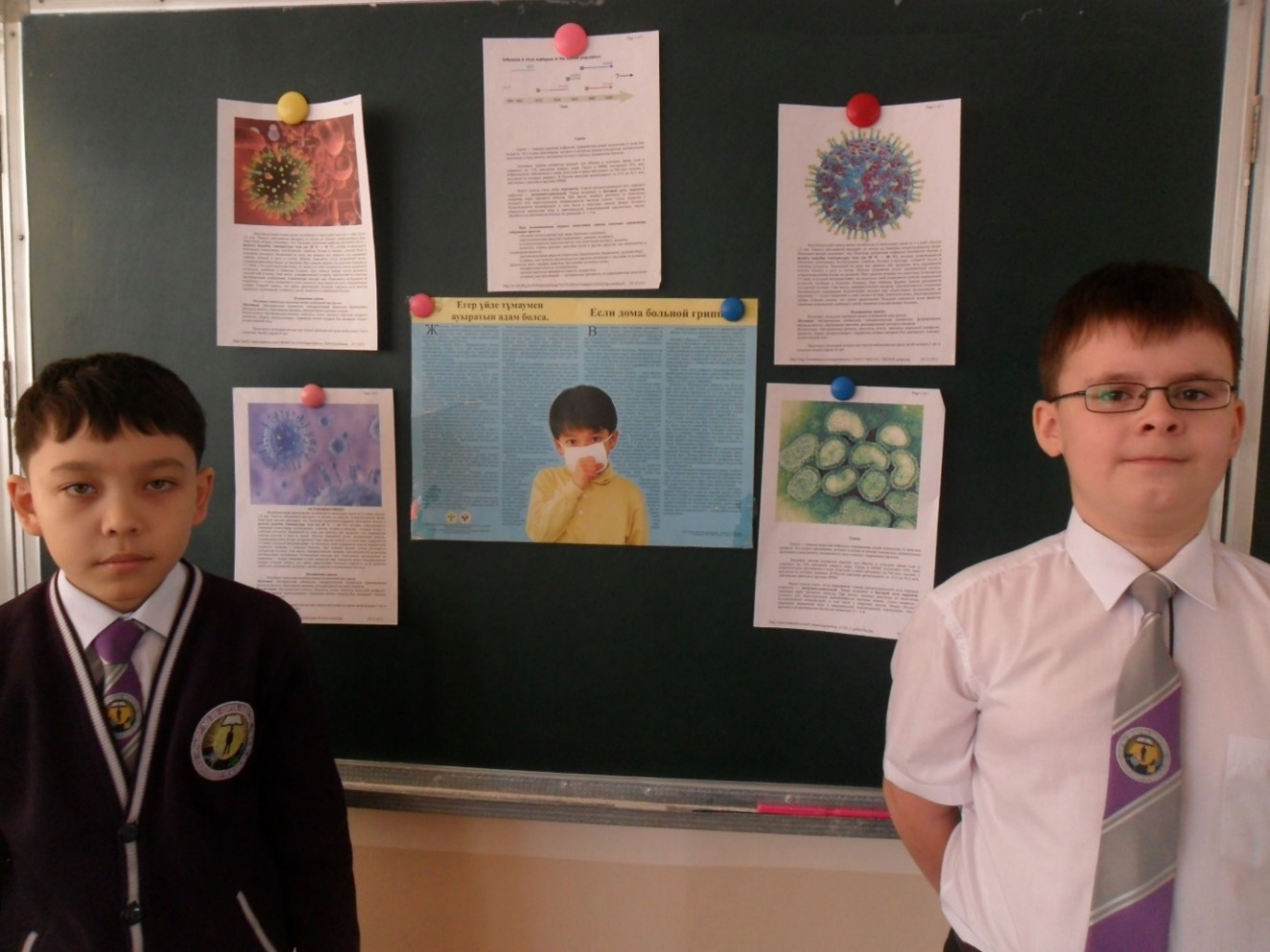 «Зимние забавы»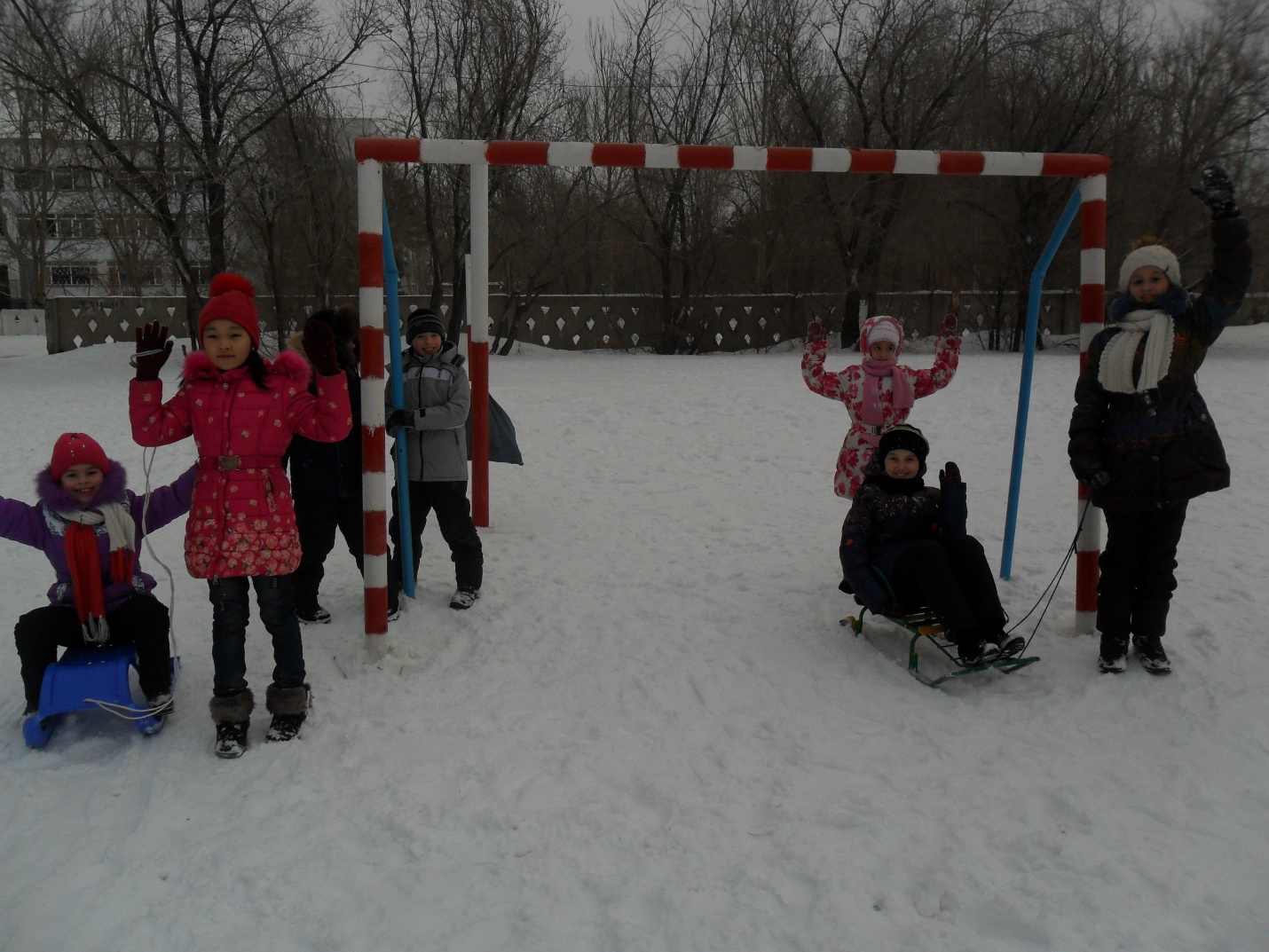 Выставка плакатов «Стоп ГРИПП!»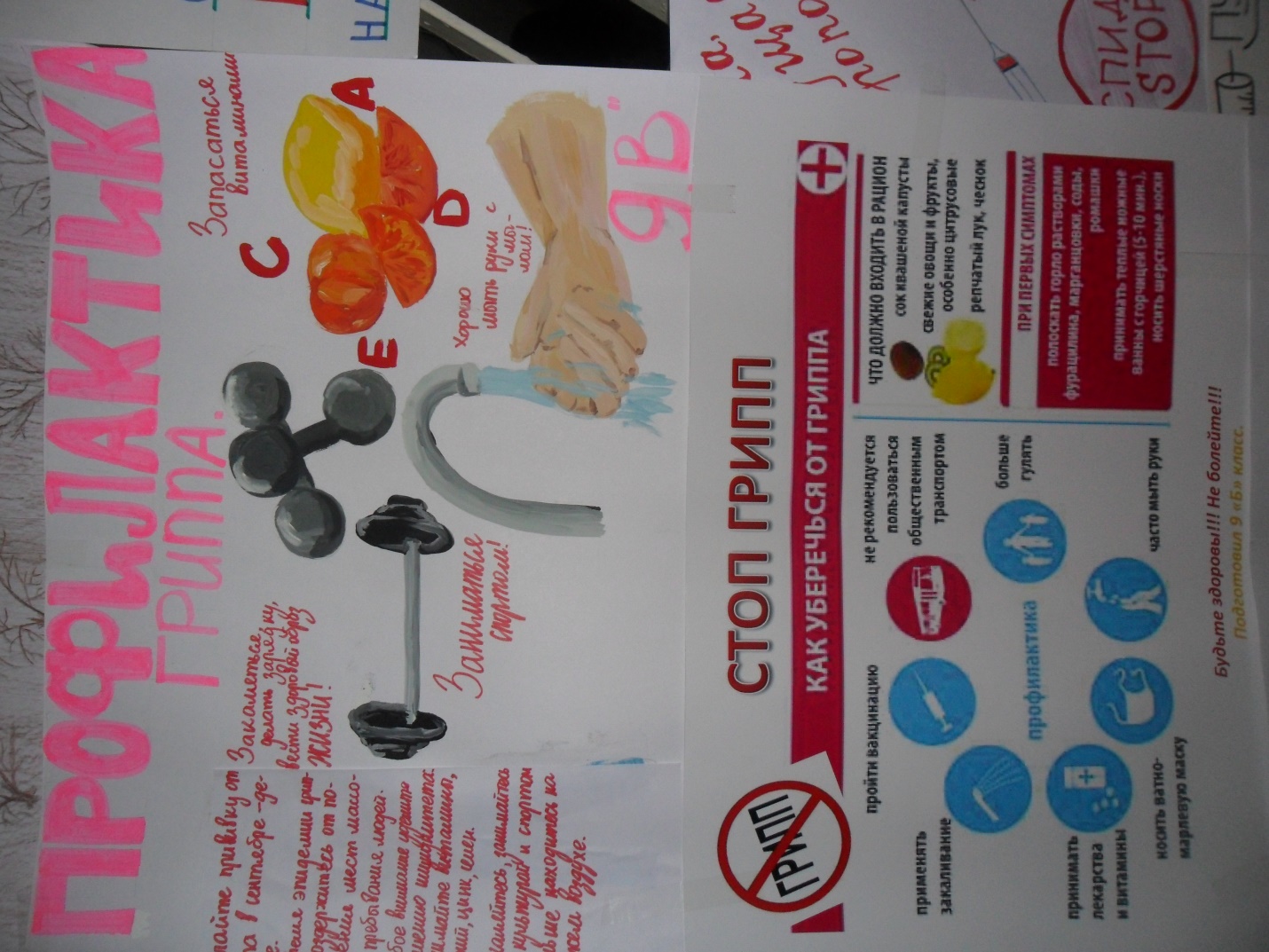 «Мы против вируса»В рамках месячника по профилактике коронавируса в  1 –х классах прошла акция «Конкурс амулетов». Ребята сделали красивые и оригинальные чесночные кулоны своими руками. Они не только проявили творчество, но и защитили себя от болезни. 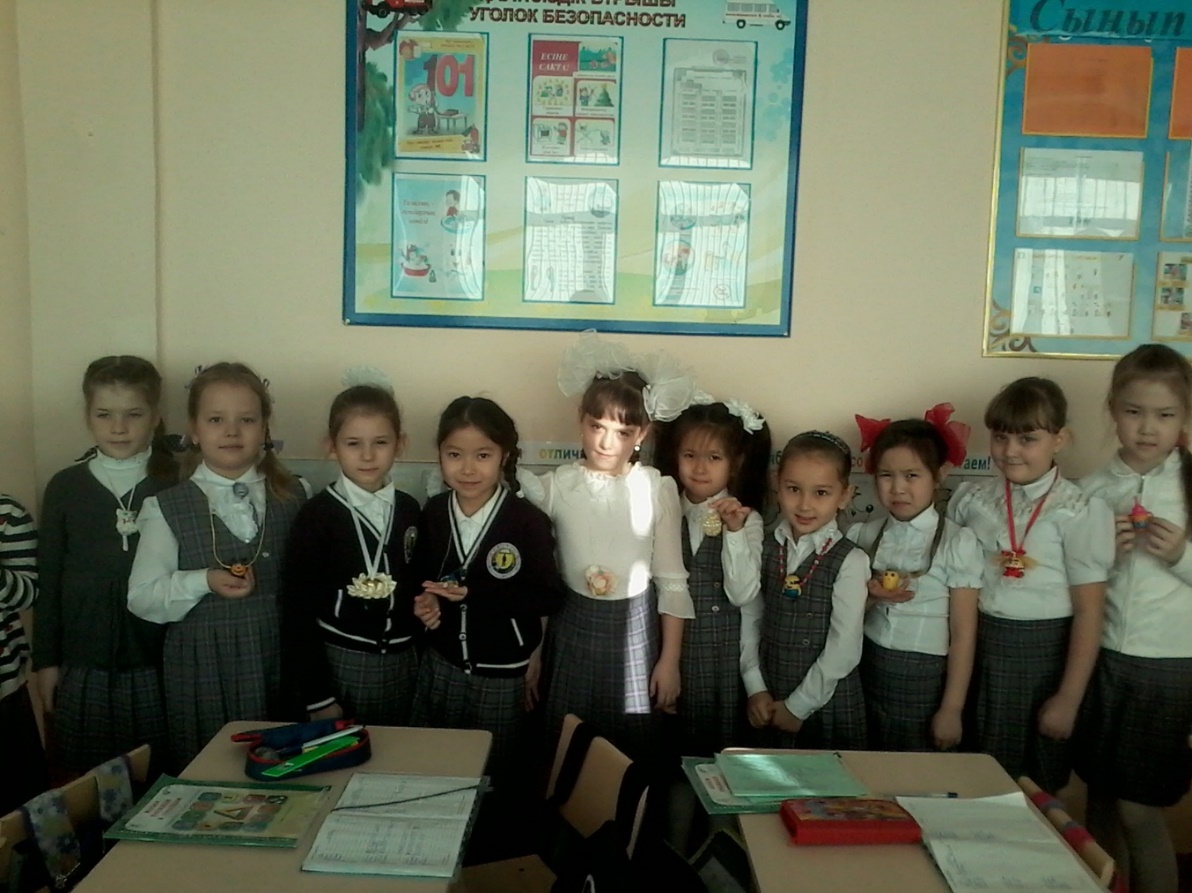 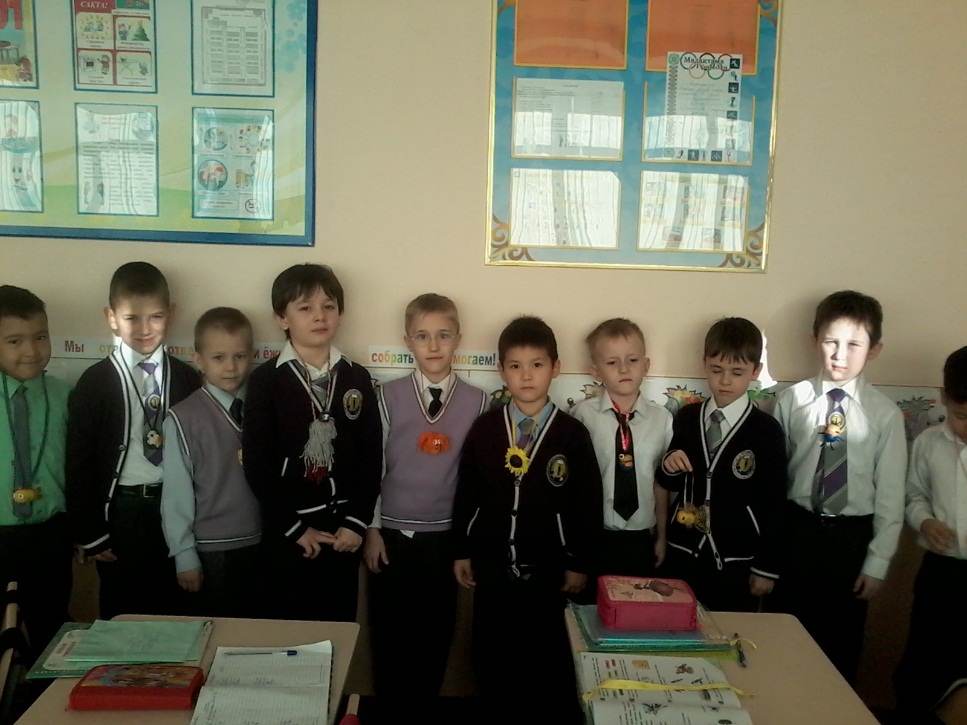 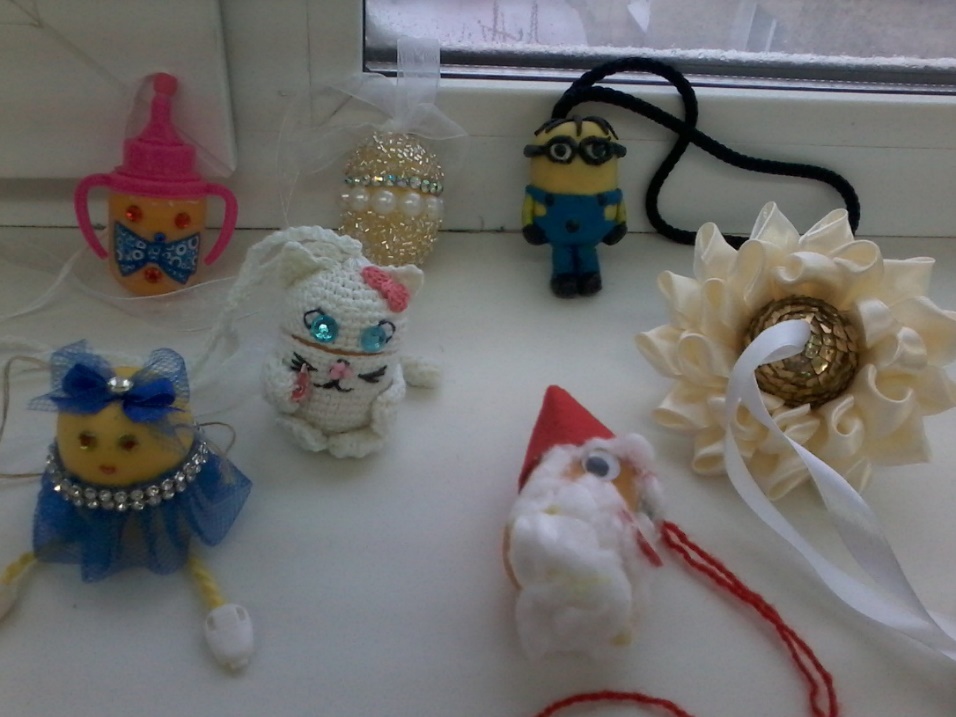 №Наименование мероприятий 2020 год2020 год№Наименование мероприятий Кол-воОхват1 Размещение информации на школьном сайте и инстаграм «Защити себя и других от коронавируса»88962 Демонстрация видеороликов на LED- дисплее , расположенного в холле школы.117623 Выпуск листовок «Защити себя и других от короновируса» 7-е классы.4624Выставка рисунков «Ваше здоровье в ваших руках!» 4-е классы.16255Выставка плакатов «Стоп коронавирус!» 9-е классы.17836Круглый стол «Профилактика короновируса, вакцинация за и против» 8-е классы.1297Оформление тематического стенда «Способы защиты от коронавируса».110568Классные часы «Защитники организма от вирусной инфекции» 3-11-е классы.268499Лекторские пятиминутки «Укрепляем иммунитет» 4-е классы.14710Конкурс амулетов «Нам не страшен грипп» 1-е классы.612811Выставка книг в библиотеке «Чего боится коронавирус?» 165812Размещение информации на школьном сайте «Осторожно коронавирус» для родителей.1175